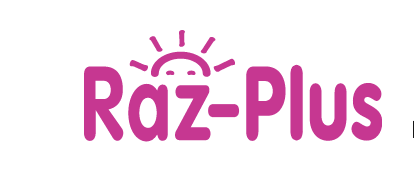 Reading A-Z and Raz KidsTeacher Tools and Video Resourceshttps://www.raz-plus.com/helpful-tools/video-library/